BEFOR E THE PENN SYLVAN IA DEPARTMENT OF ENVIRON M EN TAL PROTECTIONSOUTH CENTRAL R EGIONAL O FFICE* * * * * * * * *IN RE: CHAPTER 105 PERM IT APPLICATION S FROM SUN OCO LOGISTICS FOR ITS MARIN ER EAST II PIPELIN E PROJECT* * * * * * * * *PU BLIC HEARIN G*	* * * * * * *	*BEFOR E:	JOHN REPETZ, ChairRobert Conrad, Assist ant Regional Director Edward M uzic,HEARI N G:	Tuesday, August	9, 20166:31 p.m.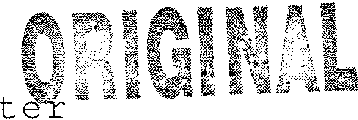 LOCATION:	Lebanon Valley Expo Cen80 Rocherty Road Lebanon, PA	17042Any r	roduction o	this transcript is prohibit ed without	authorization by the cert ifying agency.2WITNESSES: Abe Amor os, Doug Lorenzen, Pam Bishop, Ann Pinca, David Horn, Charles Clarke, Jacob Hyder, R ich Wai terowski, Ellen Gerhart , Ellie Salanub, Ed Braukus, Jerry R yan, Kevin Sunday, Darrin Foulk, Phil Strober,Michael , Schroed er, John Hudson, Jeff LoganRep orter: Corey Eliza beth Summers3I N D   E xOPEN ING REMAR KSB y Cha ir	5 -	6OPENIN G REMAR KSBy M r. M uzi z	6 -	8COMM ENTS25	CERTIFICATE	5512345678910111213141516171819202122232425123456789101112131415161718192021222324256out in the lobby, outsid e the door, and si	up withthe DEP repr esent at ives.	W e w ill close registrationas soon as we b egin w ith the first spea ker th isev ening.	You must be regist ered if you wish topr esent testim ony here tonight.	But pl ea se remember ,comments offer ed here in person or in written form,via email or through our U .S. Postal Service, carrythe same weig ht .I will now turn things ov er to Ed M uzic,Permit Chief of the W aterw ays and W etlands Program, toprovide	a br ief overview of the permitting pr ocess ofthe applicat ion that is currently being rev iewed.M R. MU ZIC:Good ev ening.	My name is Edward M uzic.I'm the Section Chief in the Dam Safety , W aterways andW etlands Section in the Wat erw ays and Wetland Program,DEP Southcentra l R egional Office.	Sunoco Pip elineL. P. , submitt ed Pennsylva nia Water Obst ruct ion andEncroachmentplications,	a lso known a s Chapt er 105plications,	as required by 25 PA Cod e Chapt er 105,the PA Dam Sa fety and Encr oachments Act and the PAClean Streams Law , to the Pennsylvania Department ofEnv ironm ent al Protection, a lso known as DEP , foract ivities associa ted with construction of theirproposed	Pennsylvania Pipeline, also known as Mariner7East II Pipeline System.	The permits are required forpr oposed activiti es located in, along, acr o ss orpr otecting into a wa tercourse, floodway or body ofwa ter, including wet lands.	The se Chapter 105Applicat ions are currently	er technical review byDEP.The PA Pipeline M ariner East II Projectis a proposed expans ion of the existing Sunoco MarinerEast Pipeline System.	The over a ll pipeline projectinvolves construction of two new larger pipe lines toconvey natural gas liquids.	The two new proposedpipelines will ext end more than 300 mil es and 255miles, respect ively, in Pennsylvania, betwe en Houst onBor ough, W ashingt on County, Pennsylvania and MarcusHook Borough, Delaware County, Pennsylvania.	The twonew proposed pipelines cross three regions of the DEP,five counties in the Southwest Reg ion, ten counties inthe Southcentra l Reg ion and two counties in theSoutheast R egion.N ot ice of the Chapt er 105 PermitApplications w as published by DEP in the PennsylvaniaBulletin on Saturday, June 25th, 2016.	N otice of thispublic hearing w as published	in the PennsylvaniaB ulletin on Saturday, July 11, 2016, and a l so in theLebanon Daily N ews and R eading E agle on July 27, 20168and the Lancast er N ewspapers, Lancast er Online , onJuly 28th, 2016, as w ell as sev eral other Pennsyl vaniamed ia publicat ions.	DEP will a ccept writt en commentson thes e Sunoco Pipe line , L. P. Chapt er 105Applicat ions through W ednesday, Aug ust 24th.	Thankyou.CHAIR:8	Thank you, Ed.	The public comment s andDEP 's response wil l b e made part of the administ rativ erecor d which is available for review at DEPSouthcentral Regional Office in Har risburg .Arr angements can b e mad e to rev iew the administr ativ erecor d by calling 717-705-4732 durin g regular businessh ours, 8:00 a.m. to 4:00 p.m. , Mond ay throug h Fr iday.The record can also be v iewed online by going to theDEP w ebsite, clicking on the pipeline port al, thenclicking on the Southcentr a l Re gional tab.W e will now begin the public he aringpor tion of tonight's pr o ceeding s.	Registration	forthis ev ent is now officia lly closed.	I will calltho se who have regist ered to come up to the micr ophoneand pr ovide your te stimony.	First, we ask you tostart by stating your name and addr ess, pleas e stat eit clearly so our stenographer here this ev ening canund erst and it.You will be giv en approximately	three9minut es to stat e your test imony, w hen you hav e oneminute	left , I will hold up a one sign.	W hen you hav erea ch ed your limit, I will a sk you wra p up and thenstop .So w ith that , w e wil l begin.	And	our firstschedule d spea ker this ev ening is Ab e Amoros.M R. AM OROS:7	Good ev ening , my nam e is Ab e Amoros .The last name is spelled A-M-0-R-0-S.	Ad dress is 3604Gre en Street, Harr isburg.	As a proud member of Lab orsInternat iona l Uni on o f N orth Am erica , I stand he re tovoice my	strong support for the Ma riner East Pipe line.I b eliev e thi s pr oject will be construct ed andope rated safely in an environment a lly sound way tha tall will ultima tely b enefi t our communit ies,bus inesses and wor kers.For ov er a century the Laborers hav ebe en a v oice for hardw orking men and women of America ,ens uring the rights to obt a in safe , liv ing wag e jobs.Pro ject s like the Mariner	E ast are lifelines for ourmemb ers and our community , helping th em to buildlif elong  careers.	W e represent mor e than 18 , 000memb ers in Pennsylv ania.And	for them, these project saren' t just pip elines , they 're also a lifeline forfamily	supporting jobs with good p aying w ag es.B ec ause of their adv anced skills and tra ining , our101	workers hav e the knowledg e and experience t o buil dthis pr oject safely and with minimal	impact on theenvi ronment and the communiti es.	In fact, our work e rs4	are a lready p a rt of other working pipeli nes inPennsylvania, making	sure tha t they' re run safely andresponsib ly.The M a riner East project	can creat eanother 30, 100 direct and indirect jobs during theconstruction phas e using uni on labor and approximate ly300 to 400 pe rmanent positi ons throug hout the11	Commonw ealth once they are b ui lt.Duringconstruction, our laborers pa tronize restaurants,retai lers and other loca l busi nesses providingadditi onal sources of income to local communities.N ow, I underst and that some wi ll expressconcerns about the project , b ut study aft er study haveshown that pipelines	are the safest , most efficientform of transport ation for energy resources.	Sunocohas b een moving product s safe ly for more than 75years.Mar iner East II wil l b e state of the artfaci lity using the most advanced technica l , safe andmodern equipment availab le and will b e done in anenvir onmenta lly sound way.That' s beca use Sunoco hascommitt ed to wor king with uni ons like LIUNA to ensur ethe work gets done right the first t ime.	They know12345678910111213141516171819202122232425121	Project , which, left me momenta rily confused , but then2	I remembered how slippery Sunoco has been in obviating3	and omitting	acts surrounding the develo	nt of the4	pipeline and this wa just the latest in the line of5	many.6	I don't have time to share all the many7	d ealing s with Sunoco and how they have be en able to8	twist and reinvent the truth except to this latestform of trickery.	The name M ariner East Pipel ine ,according to Sunoco's CEO, M ke Hennig an, wa s use d tosignify to its customers that the pipeline was to beu sed to transport NGL shipments to overseas markets.One of the hig hest paying markets around.	Howev er,now finding it hard to expl ain to the Court how theirpipeline would bene fit the PA p ublic and qua lify as apublic utility, Sunoco deci	d to change the name toPennsylvania	Pipe line Project.	Perfect, don't youthink?The files that was shown to me came inboxes, binders and multiple rolls of maps, draw ingsand attachments.	With the t	we had allotted, allwe could do was to read over briefly what was in theboxes and the bind e rs to determine what was pert inent2 4	and copy it.It was fortunate there was a CD of the25	most of the materia l that we wer e able to download to131	copy, but way more than we could ever send to our2	print er at home.	To do a review correctly requires aline by line comparison with the regulat ions, which Ith ink you	ow, take it to	w ledgeable per sonnel,field chec king the data and writ ing up the review.The boxes we reviewed were only for Lebanon County.There w ere 16 other counties al l in their own box es.8	Please consider ext ending the comment period at least9	3 0   days.This Chapter 105 Pet Appl ication requiresthe consent of 2,700 property owners and askspermission to encroach and disrupt hundreds of wetlands, creeks and rive rs.Pipel ines are not orious for developme ntof leaks and the spilling of thousands upon thousandsof gallons of petroleum pro	ct into the env ironmentevery year.	And Sunoco is listed by the PipelineHazardous Materials	Safet y	ency	(sic} as having oneof the highest numb er of inci	nts of any of the19	p ipel ine companies the U.S.	Thes e lea ks are usual lycaused by corrosion , crac king of the pipes in wells,between the pipes and damage from construct ionequipment digg ing in the area of the pipelineright -of-way.These pip e lin s will carry under veryhigh pressure NGLs, ethane, prop ane and b ut ane, v erypowerful explosive gasses that are colorless,14odorless, tast eless and h eavi er than a ir.	These willt end to rise, follow the channe l in the ove rburden anda ccumulat e in low spots on the surface and a ll theyneed is a small ignit ion source , such as a passing caro r a cellphone and will explod e into a cloud ofextremely hot burning gas, mov ing across thelandscap e , inc inerat ing everyth ing in its path.Pipeline lea ks and expos e our cree ks --- pipelinelea ks expos e our wet lands, creeks and ne ighborhoods tov e ry dang erous and disastr ous situat ions.Lea k det ect ion met hods us ed by pipelinecompanies are notoriously unr eliable.	The primarymonitoring me thod is to w atch for a drop in gaspr essure .	This method	can only dete ct drops of oneand a half to two percent	of th e da ily flow.	A largevolume in a pipeline designed to 270,000 barr els,th at' s not ga llons it's b arr els per day.	Small leakscan therefor e go on for da ys, we e ks or ev en monthsbef ore being det ected, re leasin g thousands of gallonsof gas.	One study shows that pipeline lea k detect ion--- excus e me .	One study showed pipe line leakdet ection met hods missed on the aver age 19 out 20lea ks.A lea k detection success rate of five p ercent.Is that a ccept able to you?CHAIR:12345678910111213141516171819202122232425161	Good ev ening.	My name is Pame la Bishop.I live in West Cornw a ll Township , Lebanon Count y.Lebanon County sits at the cros sha irs of two monsterpr oposed pipeline proje cts.	The Tr ansco/Wil liams'24-inch north-sout h natur a l gas pipe line called theAt lant ic Sunrise and Sunoco' s 300-plus-mil e Mari nerEast II.	The pr oposed Ma rine r Ea st p roject is an east--- is a west/east natu ra l liquids pipeline proj ectconsi sting of two p ip el ines, a 2 0-inch and 16-inch inthe same t rench, par a l le l to an exi sting Sunoco84 year old 8-inch repu rposed N GL p ipeline and another12-inch in that right -o f-way.	Thes e projects are notneeded and will cause unr easonab le impacts to ourwater resources and unavo idab le risks to our he a lthand safety.Sunoco' s failed to adequately add ress inits Chapt er 105 Perm it Applicat ion, the cumu lat iv eimpacts from its pr oject whi ch woul d cross at least581 w et lands and 1,227 streams in Pennsylvania.	DEPshould require a cumulat ive impact analysi s of a ll theMa rine r East Pipelines, a ll four of them, togetherwith other propos ed and exist ing pip e lines toadequat ely assess the t rue envi ronmental impact s ofthi s mass iv e project on our w ater resourc es.Since 2 013 , Suno co ha s cal led its17pipeline pr oject the Mariner East, beca use Sunocointended to indicate to shippers that its primar ypurpose w a s to deliv er nat ur a l gas liquids overseas.But Sunoco's permit application and DEP's publicnotices now call the project the Pennsylv ania PipelineProject, causing public confusing.As if the name confusion w ere notenough, Sunoco submitt ed multiple revise d a	licationswith multiple amendments and chang es.	Sunoco filed 17countywide Ch	te r 105 Pe	t Applications	first onAugust	17, 2015, a year ago.	During the completenessof review, DEP repeatedly told Sunoco in letters andat meet ings tha t its Chapt er 105 Applica tions weredeficient , rather than issuing pe rmit denials.	OnJune 14, 2016, DEP finally found Sunoco applicationscomplet e, and began its technical review.We belie v e the applications may havefailed to identify correctly all of the w aterresources, hist oric resources and specie s habit atsimpacted by the proposed pipeline, but they need timeto do field verifications.The files containthousands of p ages and a myriad of changes, a hugesource of confusion for the public.I support my Lebanon Count yCommissioners and State Senator Mike Folme r, who aske d18DEP for a very reasonable 30-day ext ension o f thep ublic comment period on Sunoco 's applicat ions,similar to the ext ension DEP grant ed for the AtlanticSunrise.	Howev er, in letters t o the ed itor and DEPand tonight , proponents of the Sunoco Projectcriticize our elect ed officia l' s requests , statingthat they would cause an unnecessary delay.	W hyshould Sunoco b e given mult iple chances over almost ayea r to delay its completed applicat ion, b ut thepublic be given only 30 days to review this hug epro ject?The project proponent s label thisrequest as an ant i-job, ant i-progress tact ic toobstruct an important proj ect, close quote.	They echoSunoco's exag gerat ed claims of job creation impacts onthe Pennsylvania economy and tax revenues.	Would thatthese estimates w ere true, they aren' t.	W e who opposethe pipeline are not against jobs or pro gr e ss.	W e arefor p ublic health and safety of a ll Pennsylvanians,especially the landowners who own the land thispro ject is going and our enviro nment.Sunoco has a hist ory of viol at ions andfines for not adhering to environmental requir ement sincluding workers'	safety.CHAIR:191	Ma'am, please wrap up.2	MS.  BISHOP:3	I have one more point to ma ke.	On4	Aug ust 6th , three days ag o, DEP publishe d a notice in5	the PA Bulletin of Sunoco's Chapter 102 EarthDisturbance	lication for coverag e under threegeneral permit s, ESCGP-2, by DEP reg ion.	The not iceest ablish ed a 30 day p ublic comment pe riod, endin gSeptember 6 and no public hearings.	Since DEP isreviewing both these Applications,	the Chapt er 105 and102 permit applications at the same time , the samep ublic comment p eriod s and	lie hearin gs shouldapply to these companion permits.Further , I would assert that the use ofgene ral permits, only three of th em, is in	ropriat efor the control of the extensive corrosion andsedimenta tion associat ed wit h the 300-plus	leM a riner East Pipeline construction.	General p ermitpr ocess does not sufficiently allow for site-spe cificimpacts of the project s earth moving act ivities.In conclusion, DEP should use thestrictest scrutiny in reviewing the permitapplicati ons	rom a company wit h a history of safetyincidents and environment al violat ions.Please rejectSunoco's Chapter 102 and 105 permit applications as20de ficient and not in the publ ic inte rest.	Thank you.CHAIR:Thank you, Pam.	The nex t is Ann Pinca.MS.  PINCA:Good ev ening.	M y name is Ann Pinca.That's P-I-N -C-A.	And I live in N orth LebanonTownsh ip , Lebanon County.	I hav e my comments her e andI will submit them.	I spent a lot of t ime on themlast night so I did do my homework, looked at theapplicat ions o f all the proj ect s.	It's a ll in here.I hav e a lot o f good point s, I have a lot of hardfacts.	But I decided I'm go ing to say somethingalthoug h I'm g oing t o submit this.Looking around tonight , and I apologizethat I have my back to ev erybody , because this is morefor ev eryone here.I want to address eve ryone in thisroom beca use I realize tonight we' re pr obabl y going tohea r a lot of comments about why not to buil d thispipeline , but we' re a lso going to hea r a lot of tal kabout jobs as a reason to support the p ro jects.	Andhe re is the thin g, I don' t think anyone in this roomwant s anyone t o lose or no t hav e their job.That' snot wha t this is about.The whole union job thingbaffles me, since hist orica lly p eople like us hav emuch in common with the labor unions back when they21were fightin g the prolific struggles aga inst therobber b a rons.	So I'm a little confounded at the3	union support for the oil and ga s industry who would4	sell you out in a heartbeat.	For proof, we got a5	giant pipe line down the road filled with pipes made in6	Jersey, broug ht here by truck ing companies from Ohio.7	So where a re the Pennsylvani a jobs from that?	And how8	many Pennsy lvania oil and gas jobs have b een lost in9	the past few years with the indust ry slowdown.We don' t want you to not hav e jobs, wedon't want you to not work.	We want to work wit h youto develop new jobs in a tru ly clean renew	le energyfield.	Wher e we have to go eventua lly anyway.	Itshouldn't be us a gainst you.	We all want that samethings that a ll Americans and a ll human bein gs want.W e all want to earn a living , own property that can'tbe ruined or ta ken away by a cooperation for theirpr ofit.	We want good hea lth and clean air, cleanwat er.	We want to safe in our homes when we lightcandles at ni	The industry only und erst andsd ivide and conquer and when they can make it youagainst us , they win.So I ur ge everyon e in this room to thinkabout this and find ways to w or k together and figureout how to meet our energy and employment ne eds in a1234567891011121314151617181920212223242523pipelin e affects is the cornerstone of all ou rtraining .	Each year LIUNA trains about 150,000wor kers and invests $100 million	in training.	Thisincludes pipelines	specific instruct ion andcertification.	We a re committed to keeping workersand the communities safe.	n the last year, LIUNAhelpe d more than a hundred pipeline operat ors buildand maint ain proj ects.	And we are enthusiasticsupport e rs modernizi ng our existing infrastructur epipeline	infrastruct ure.The notion that we don' t care	out theenvir onment or the impact that the pipelines have iscomplet e ly not true.	This pipeli ne will be built byusing uni on companies w ith member who live here inPennsylvania.	That 's your brothers, your sisters,your aunts and uncles and your neig hbors,	o willhav e a part in build ing this pipeline, and they caredeeply about the land that they hunt on , fish on, campand hi ke on.	And w ill ta ke every precaution	topreser v e its natural beauty.	To imply that it iseither the env ironment or a natu ral gas pipeline	iswr ong on so many levels.	With the technology andeng ineer ing a	ncements, training and quality ofmaterials used today, we are fortunate.W e don't haveto make a choice between providi ng safe, clean,24aff ordable and loca lly pr oduced ener gy and protect theenvironment.	We can do both.3	I absolut ely support the M a riner EastII, and asked the DEP to approve the permit s.	Thankyou.CHAIR:7	Thank you, David.	Charles C larke?8	M R.  CLARKE:9	Good evening.	My name is Charles Clark,C-L-A-R-K-E.	I'm from 105 83rd Street in Lebanon,Pennsylvania.	And	I speak on b ehalf of my fellowbrothers and sisters, LIUNA Local 158, He avy &Highway.	I came to support the Sunoco LogisticMarin er East II Pipelin e Project and their Chapt er 102and 105 Permit Applicat ions.Pipelines throughout the region t ransfernatural gas in a wa y that minimize the ef fect on theenvir onment.	And while other forms of transport ationare possibl e, according to the U.S. Department ofTransport at ion' s Pipeline and Ha zardous M aterialSafety Administrat ion, pipelines	are the safest modeof transpo rt ing energy resources.These resources a recritica l for countless consumer needs likemanuf act urin g , wint er he ating and v ehicle fuel.Domestic energy pr oduct ion is b oth crucial from a25national security and economic perspective.	But wemust also ensur e that pip eline infrastruct ure isdev eloped w ith a safe, ef ficient transport of thoseresources as we ll.5	This project is committed t o use localunion workers who have received the most a	needt raining in safety procedures	and other operationala ccid ent prot ocols to prev ent neg ative impacts to theproperty and environment.	ditionally,	the M arinerEast II Project will be built with the hi gheststand ards for environmental safety, creat e jobs thatprovide living wa ges and provide home-grown necessaryresources for Pennsylvania.Laborers International Uni on of N orthAme rica is one of the most diverse and successfulunions represent ing workers	n the electrical andconstruction industry.	Our members live throughoutthe communiti es in Pennsylvania , and are at theforefront prov ding hig hly-s killed w orkers	orrebuilding and m aintaining Pennsylvaniainfrastructure, highways, bridges and gas pipelines,as well as other sectors in the heavy construct ionindustry.Furthermore , our members and theirfamilies breat he the same air, drink the same wat er,26and enjoy the same outdoors in the communities	of theproposed project.	The y have a v est ed interest to3	pro vide	safe pract ices in order to maint ain the hig h4	quality of li e w e all long	or.5	And	in closing, I would request	DEPapprove without	delay the Sunoco Logistics MarinerEast II Project.	Thank you.8	CHAIR:Thank you, Charles.	Jacob Hyd er?M R.  HYDER:Good evening.	M y name is Jacob Hyder.I live at 3077 South Main Street , Hanover Township,PA.	My name	s Jacob Hyder, and I proudly	rep resenthard working me n and women o	the LaborersInternational Union of North Am erican, LIUNA.	Many	ofour members are residents of Pennsylvania.	And I ampr oud to report that some them hav e joined us tonight.I'm here to prof essio nally and personally	ask you foryour support of the Mariner East	II Pipeline Project .If appro ved the M ariner East	II proje ctis expected to create as many as 30,000 new jobsduring the construct ion phase.Those jobs, w hich willinclude ever	hing	from s	lled laborers, sitemana gers, equipm ent specia lists and inspectors , willbe filled by m en and w omen across the state 's region.27For more than 110 years, LIUNA hashe lped ensure pr ojects of this caliber to draw localwor kers who are committ ed ensur e a safe and succes sfulcomplet ion.	The Ma riner East II Project will help putPennsylvania's most capable men and women to work.6	LIU NA represents more than 25,000 hardworking men andw omen across the Commonwea lth of Pennsylvania.	W esupport a ll of the abo v e energy strategy, whichinclude s the e	ansion and	grade of our nat ion' spipeline	infrastructure and safe, respons	le naturalga s develo 12nt as a bridge tool to renewable energy. n addition to pr oviding much need jobsto our area , this pipe line infrastruct ure is yetanother step tow ards America 1  s energy independence ,a llowing us to become	less reliant on energy fromhostile nat ions and strengthening our nationalsecurity.	Like al l of us here, our membersh	iscommitt ed to the same safety and integrity of thisp roject.M any of the m en and w omen wh o wil l fill thejobs created are from this very a rea and are proud lycalling Pennsylvania home.As much as anyone, theyhave a duty to ensur e the pipeline is const ructed in aw a y that ensures the bea ut y and value of the land ,loca l communities and surrounding envir onments.Along wit h my LIUNA brothers and sister,2 81	I humbly ask for your support of the M ariner East II2	Pipeline Project.	Thank you.CHAIR:Thank you, Jacob.	Rich Wia te rowski?M R.  RICH  W IATEROWSKI:6	Good evening , and thank you for allowing7	me to speak he re tonight.	My name is R ich8	Wiaterowski, W-I-A-T-E-R	0  W S- K-I.	And	I'm a memberof the Laborers Local Unio n 158.	I'm here tonight toshow support of Mariner East Pipeline Project.	I pla n11	to keep it s	le.	Current ly th ere is gasinfrastructure	in our state.	You would think peoplewould be thrilled about the new safe infrast ructure,job opp ortunit ies, which have created milli ons of ma nhours forers and econc dev elopment.Let' sface it, I di	't see any pedal bikes in the parkinglot toni ght.	We all need this energy and it needs tob e done safely by professi ona ls , whi ch it w ill byLIUNA m emb ers and all of the t radesmen.	Thank you.CHAIR:Thank you, Rich.Ellen Gerha rt?22	M S.  ELLEN  GERHART:My name is Ellen Gerhart, G E R-H-A-R-T.I live in Huntingt on, Pennsylva nia.	And you hav e allmy informat ion from my previous	comments.grew up29in a small town near Pittsburgh.	Both mygrandfather s, all of my uncles and my father w orked inthe many steel mills that lined the Ohio Riv er.	Myfather not only was a member of th e IBEW and the U SWA,he was member of the negotiating team.	I am a ret iredmember of the PSEA and N EA.	I understand and respectunions and what they hav e done historically	forw or kers' rights.	M y grievanc e is not with the unions.9	As a property owner in Pennsyl va nia,however, I have serious issues wit h a pipeline companyfrom Texas c	ng to Pennsylva nia and forcibly takingproperty through eminent doma in.	Sunoco Logist ics'despit e what they claim is using the threat of eminentdomain across the state.	W e, along with ma ny others,are current ly fighting this	orcible taking of ourpri vate property in the courts.Y ou, as Pennsy lvania union wor kers, donot have to b e par t of land grab. Sunoco claims thatthousands of jobs w ould be gener at ed by insta llingthese new pipelines.	Any construct ion jobs gener atedby the Mariner East II, a/k/a Pennsylvania	PipelineProje ct, are short term only.	These jobs are notsusta inable.	They w ill not be there for you down theline, let alone be available	for your childr en orgrand children.	Fossil fuels are dead.30The only jobs which w ill b e long termare jobs maintaining	and repairing the existinginfr a structure th at mor e than meet s the needs ofPennsylva nia.	R epair and maintena nce can go a longw ay in avoiding	a cata strophe, such as the deva stat ingpipeline explosion in W estmoreland	Count y.	Alt h ough,that part icular pipeline was not a Sunoco pipeline,Sunoco Logistics has th e worst tra ck recor d forviola tions and fines, even though they do not hav e thelarg est mileage	of pip eline.	W hy w ould you want tosupport a Texas company and aff ect the environmenta lqua lity across Pennsylvania when you could insteadma ke Pennsyl vania safer through ma intenance andrepa ir?DEP is a lso aw are of Sunoco Logist icsabysma l track record wh en it comes to safetyviola tions.	DEP has a lready levied fines against thecompany for the pollution of Turtle Cree k in West ernPennsylvania.	DEP ha s a lso fined the company forw or king without permits on the M a riner I.	Giv enSunoco' s history of disr egard for followingregulations, DEP ha s strong gr ounds for refusing toissue a new Chapter 102 and 105 Permits.	This shouldb e a no bra iner.Fina lly, let me leav e you with this, I31hav e ha d 3 out of 27 acres of my pr	erty seized bySunoco Logistics through eminent domain.	Three acresmay not seem li	mu ch , bu t these three acres cont aina pond , stream and w etlands.	Sunoco' s environment a levalu at ions failed on all levels.	Their reportsshowed only half of the stream and one sev enth of thewetlands	that actually exist on our land.	On siteecologica l testing for hydrolog ic soils,identification	of indicat ed species of plant s andanimals, testing for pH and wat e r quali ty of the pondsand streams was done by an ecological	consul ting firmhired at our own expense.	We saw no one from Sunocoor DEP until after th e right-of -way and temporarywor kspaces had been clearcut and the damag e alread ydon,e.I hav e a pict ure tha t I will submit to the DEPof some of the envir onment a l devastati on th at too kpla ce on our private prop erty.W e are now a ski	theArmy Corps of Engine ers for a jurisdictiona ltermina tion review of our property.Again,	union workers and DEP do not needto part of this illegal and immoral power play bySunoco.	You have the power to say no.	Thank you.CHAIR:Thank you, Ellen.	Ellie Salahub?MS. SALAHUB:321	Good evening and thank you for thisopport unit y.	My name is Ellie Salahub, S A L-A-H-U-B.Sunoco Logist ics has pr opose d t o the build its MarinerEast Pennsylvania pipeline across southern LebanonCounty.	It is actually carrying highly explosiv enatural gas liquids from Western PA to Sunoco'sexporting	facility in Marcus Hook.	The need for thispipeline	is not for our p ubl c benef it or the privatefinancial gaining of Sunoco and --- financial gain o fSunoco to export our resources to foreign mar kets.This proposed project of 19.7 miles ofLebanon County will cross 13 streams and ma ny mor et ributa ries and wetlands, plus it will wit hd raw w aterfrom Smith's C reek.	Not surpr isingly, with v e ry fewexceptions, Sunoco has ele cted to use the cheapestmethods of open cut of wid e crossings to cross ourcounty's streams, which would wipe out trees along thew ay.	Perhaps, Sunoco feels that our streams, many ofthem a re alre ady classified as impair ed a ren' t worththe ext ra doll ars.	What' s a litt le bit mor e silt anderosion, even though many of them are trout stockedstreams, popular with fishermen.Sunoco a lso is pl anning to cut th roughexceptional va lue w etland s, p lus the Hammer Cree ktributary wh ch is classified as a cold wa te r fishery,33and is also designated as high qua lity in much of itswat ershed.	In this applica t ion Sunoco assures us orin fact lies to us that they will use the b estmana gement pr act ices to	t igate these adv erseimpacts.	W ho will monitor	this working desig nation?La st February, the Department ofEnvir onmental --- sorry , DEP Secretary John Quigleynot ed that DEP did not hav e enough staff to meet theneeds of any of its pr ograms.	Our local countyconservation d istrict does good work, but we wonderwhat influence the $50,000 Sunoco recently dona ted tothe district' s Ag ricultural Land Preserva t ion B oardmi ght have on th eir act ions.Sunoco' s history of self-monitoringdoesn't bode well for our streams and wet lands either.Just last month, PHMSA hit Sunoco with hug e penaltiesfor failing to report a 2013 injury accident.	Andlast year, Sunoco , was fined on two separate occa sionsduring construct ion of the M ariner East I Project forviolations that left the Lit tle Ming o Creek marredindefinite ly and included th e failure to obtainpermits that iact ed wetla nds of five counties.Lebanon Count y streams are our precious resources.Our strugg ling streams cannot a fford this death by athousand cuts.1234567891011121314151617181920212223242535743, locat ed	n R eading , PA.	I'm here on behalf ofall the journe	n and apprentice electricians wholive and w ork in Lancast er, Be rks, Schuylkill, Chest erand Lebanon Counties t o speak in favor of the Marine rEast Pipeline, and as k that the DEP grant the Chapte r105 Permit for this project .7	Our members live right here in thecommunity that house these facilities.	They depend onprojects	like this to b ring billions of dollars' worthof work that w ill result in the ability to ea rn adecent living .	I must say of the passionate effortsof those who ha ve spoken in opposition of this projectthat we a re by no mea ns enemies.	Most of our members,14	including myse lf, see ourselves as outd oorsman.	Wew ant to make sure that every effort is mad e to protectour natura l resources. As a matter of fact, LocustCreek is one of my favorite t rout fishing spotslocated on state game lands runs over pipeline.That is why a s a represent at ive of Loca l743, I can assure you that the w ork d one on thisproject will be performed by some of the most skilledand safety conscious craftsma n in the country, if notin the w orld.	These proj ect s, themselv es, ma intainthe strictest specifications	and requir ements of anyjob we do.	I'm not a scientist or an engineer, but12345678910111213141516171819202122232425371	My name is Jerry Ryan.	I live at 11480,Blue M ountain, Arkansas, represent ing IronworkersLocal 798 , with over 6,000 memb ers that work acr ossthe ent ire United Stat es.	Skilled pipeline welders,journeymen and helpers .	Many, in fact, residing inPennsylvania	and the States of West Virginia and Ohio,all touched by the Ma r iner Project.8	Mar iner East I	P ipel ine will be builtusing the highest	strength quality steel pipe, alongwit h modern	fusion bond ed epoxy coat ing.	Pipelinesb uilt today have an unl imited lifespan.	The skill ofthe Ironworkers Local 798 will buil d Mariner	East IIusing 100 percent x ray, along with hydrostatictestin g to ensur e the integrit y of the pipe line.Hor izontal directiona l d rilling, o r H OD, will leav ewaterw ays, wetlands and envir onmentally sensitiv eareas untouched.Placed in service, M a riner East II willb ecome a safe, uns een, sound means of transpor t ingpipeline liquids, returned back to the publ ic in manyforms, propane being just one , used almost in everyarea.	Mariner East II provi	s for these homes andbusine sses.In closing , I ur ge th e Department ofEnvir onmental Protect ion topr ov e the permits for1234567891011121314151617181920212223242539mills and is coat ed at Pennsylvania companies for$4.2-billion investment in the state.	It will bringthousands o f construction jobs and hund reds ofmanuf acturing jobs across the state, both	for theinfrastructure and equipment needed to build thepipeline and in the processing	and refining ofvarious natural g as liquids to be used in a v ariety ofmanufacturing	processes.9	In particular, the construction of theMariner East Project is necessary to securingsoutheast Pennsyl vania's role as an ener gy hub focusedon the refineme nt and processing	of natural gasliquids and the associa ted manufacturing	opport unitiesthat w ill be brought w ith it.	The project w ill alsosupport continued exploration and product ion ofnatural gases in rural Pennsylvania.In recent years the expand ed explorationand prod uct ion of Marcellus Shale have led to thesignificant in environment al and economic ga ins, butthere remains a si	ificant lack of infra structurethat' s limiting our potential to grow our economy andenergy security.Add itional pipeline investments suchas this project would support va luable h igh-payingjobs, encourage a stable a fford ab le supply of ga s andmake sure we hav e a diverse energ y supply for home40h eat ing, power generat ion a	manufacturing.	Theincreased use and supp ly of natur a l gas w ill also helpPennsylvania ma intain compliance wit h the Federa lNat ional Amb ent Air Quality Standa rds and help uscontinue to expand projects that the state init iatedin the past ten yea rs in re	cing al l NAAQS crit eriapoll utants.The p roposed p ermit conditi ons out linedin the applicat ion a re app r	riat e, satisfy necessa ryregulatory criteria and are sufficiently prot ect iv e ofthe environment	and the publ c.	The proposed projectwill consists of a number of components that arenecessary to ensure the safe and proper operati onincluding c	liance with federal p ipeline safet ystandards, regul ar lea k and erosion det ection and arobust ongoing public safety outreach campaign.The application also describes howSunoco has taken great strides to reduce i	act toenvi ronmentall y sensitiv e area s, including	nimizing,to the greatest ext ent possible, act ivit ies outsid e ofthe exist ing right-of-ways or within or near wet landsand waterways.	The pro ject application a lsoidentifies app rop riate best management pra ctice s thatw ill avoid,nimize and/or	tigate earthdist urbance, erosion, soil runoff, thermal	act s,41riparian buffers and wetland	acts.	M ost of theseimpacts are t	orary in nature and the BMPsidentified will all ow the pr oje ct to proceed	in amanner that is complaint with, if not exce eding, thestate's robust regulatory framework.	For the reasons,the PA Chamber urges DEP to issue these pe	ts.Thank you.CHAIR:Thank you, Kevin.	Darrin Foul k?MR.  FOULK:Good evening.	My name is Darrin Foulk ,F-0-U-L-K, from Mar shall Township, Allegheny	County.And	I'm her e to spea k in s	ort of the Mariner EastII Project.	I'm the Vice Presid ent of the Cleve landBrot he rs Cate	illa r.	We're a Pennsylvania basedfamily-owned business established	in 1948.	We operatein 25 locations and serv e over 50 --- 59 Pennsylvaniacounties and we empl oy over 1,300 employe es.	We sell ,rent and service const ruction equipment ma de byCaterpillar aoth er manufactures	to cont ractorsthroughout Pennsylvania who build roads, p ublic worksbuildings and energy facilities, including theproduction	of M a rce llus Shale and the ene rgyprocessing , transpo rtation, storage comple xes and thepipe lines that connect them.42Our company has close and longstandingrelationships with pipeline contractors oper ating3	thr oughout our state, including many of those who are4	goi	to be involved in this project.	We pro vi de themw ith the best equipment available with respect toproduct ivity, reliability, emi ssions cont rol and7	min	l land disturbance.Our pipeline cont ractor customers areknown for employi ng best pr act ices in constructionincluding earth moving, material handling and landrestorat ion.	We pro vide them 24/7 support to ensurethat the p rojects will not be delayed , due toequipment downtThis project wil l support hundre ds ofjobs in our company at a t ime w hen the ongoingdownturn of Pennsylvania's energy production	isthreating our jobs and the livelihoo ds of ourfamilies.	Also at stake are the jobs of many ofthousands of workers that supp ort the p roduct ions ofnatural gas in t	shale formations of Pennsylvania.They cannot produce what cannot be transported due tothe lack of pipeline capacity.The Mariner East II project will go along way to help alleviat e that restraint.	Because ofal l the construction and energy production activiti es12345678910111213141516171819202122232425441	a ssociat ed with these countless jobs and all of the2	income.3	The oil and gas company cheerlead e rs4	a lway s tell the economic benefits of these projects5	since economic success is alwa ys going to be the only6	measure by which these companies and their7	sha reh olders evaluat e p rogress.	Social and8	environm ent a l re sponsib ility and it s cost s or thecosts associated	with these project s are g reatlyunderest imated or oft en ignored a ltogether.	Wh at11	about resource conserva tion, sustainability andpollut ion prevention?A s a sta rting p oint , I am highly dubiousof the number of permanent	j	s and the rea l economicimpact from these pipe lines as you compare thema gnitud e of the environmental	and societa lrepercussions these p rojects will have on our region.The jobs a ssociated have been g rossly ov erest	tedand they are not pe rmanent jobs.In 40 to 50	a rs, wh en a ll o	the oiland gas is extract ed from the ground and Pennsy lvaniaha s to contend w ith thousands of abandoned well heads,tens of thousands of mil es of empt y pipe	runningpip e line s and the last v estiges of once virgin	forest2 5	and farmland, what	economic iact is rea lized?How45do you p ut a price on the priceless?	How wil l it berestor ed?	Who will p ay for that?	W e know payment hasmany forms.	And the cost benefit	analysis that manyof these canies use is ridiculous.The pr ocess ofreducing life, health and the natural wor ld tomonetary v alues, it inherent ly	lawed.	How does oneput a cost on human hea lth, wellbeing , theenv ironment , quality of life ?9	though, h ard to grasp for most people,these esoteric costs can't be calculated and they a reev ery bit impactful t o me and my organic farmingoper ation , my livelihood a s the real hard cost ofextr a visits to the doctors beca use of asthma, COPD,cancer, you name it , and other af	ictions caused bypolluted air , soil and wat er , not to ment ion themillions	of dollars in damage to infrastr ucture,roads, bridges, homes we, the ta	ayers of LebanonCounty, will have to contend with after a majorpipeline	explosion or ari o il spill, beca use theyalways do.I would much pref er investments insustainable alternativ e energy of the 21st century.Curtailing the use of 19th Century exploit ing anddestruct ive energy and stopping the pipel inesaltoget her is my wish.As a business owner who relies46on clean a ir, he althy soil and chemical free water, Ican't think oanything mor e important.Please, dowhat you can to curtail the exploitation of our landin this pr oject.I urge you to take your name seriously,you are the Department of Envir onmental Protection.Thank you, v ery much.8	CHAIR:Thank you, Phil.	Michae l Schroeder?M R.  SCHROEDER:M y name is Micha e l Schroed er,S-C-H-R-0 E D E R.	I live in Annville Township, herein Lebanon Count y.	I'd like to add ress four sets oflies or at lea st , at b est , misrepresent at ions ordistortions about what's goin g on here.The first, is based on the a rticle thatappea rs in the Lebanon  Dail  News tod ay wherein it isreport ed that natura l gas b urns twice as clean as hig hcarbon energy sources. That p a rt it true, but you andthe DEP know that part of natura l --- the largest pa rtof natural gas is methane.And study after studyafter study has shown in recent years, you know this,you hav e scient ists at DEP who review the scientificl iterature, that CH4, met hane, lea ks like a sieve ,one, two, three , five pe rcent from the well and we ll1234567891011121314151617181920212223242548jobs.	Right now w e'r e at the inflection point whereth e oil and g as indust ry is declin ing and alternativ eforms of energy , solar , w ind and geoth erma l andother s, those are oth er good paying	family support ingjobs.	So I'm fully in support of labor unions andyour struggle to develop a livelihood and to supportyour fami lies, b ut I would	s	it to you that this isa dead-end.	And the notion that your interests arealigned w ith the interests of the oil and gascompanies,	I would submit to you is fundamentallymisplaced.	And	I a sk you to rethink that .Fourth and finally, I'd like to address,as other folks hav e , the Department of EnvironmentalProtection , your missi on statement, told you is ityour job of prot ecting th e environment .	W e all knowthat the DEP was gutted	r the Corbet tadministr at ion.	Right now ,	'v e heard DEP describeda s dy sfunctiona l, because you' re so gutt ed out, so Iask you to a	e re to your mission	stat ement and to th econstit ution of Pennsylvania.So for all those rea sons, I also urgeyou consider the cumulativ e	acts, as other folkshav e ment ion d, and I urg e you t o reject the pe rmitapp lication.	Thank you.CHAIR:49Thank you, Micha el.	John Hudson?M R.  HUDSON:3	My name is John Hud son, H U -D-s o N.	Irepresent the Teamst ers Union here Lancaster	andAlt oona and a ll through he re.	I'm here to speak onbehalf of the pipeline proje ct.	If I could have awish sitting here, what I'd wish is I would wish thatev erybod y out here that hasn't wor	d on a pipeline tocome out and see wha t we do on the pipelines and howwe go not the extra mile, but the extra ten miles ,trying to make these thing s environment ally safe andwe do everything we can to protect the environment .That's what we took our training for.	Lo o k at theseguys, there 1 s a hundred yea rs of experience	sittinghere building pipelines.You know, we used to be a society whenwe started out we ended up in caves and we wereburning wood and everything that went ev erywhere andthen we progressed	and we had stoves and th ings.	Andnow w e have progressed to a society where w e can cometo a pla ce li ke this and meet , beca use we havepipelines bringing us the natura l ga s and things tothe power plants that heat things.Every t ime we p utin a natur al gas pipeline, we replace it w ith coalor replace the coal pipeline	or we replace heating	oil50and things, w e are helping the environment by 30 timeswhat you woul d have left it like it was.3	I hav e w or ked on pipelines myse lfp ersona lly for 40-some years.	I hav e never seen in mylife, a w et land that wasn't put back just exactly likeit was.	I cha llenge anybody in here to show me aw etland or stream or something that wasn't put backjust exactly like it was befor e, and most of the timeb etter than what is was before.	W e monitor thesethings.	W hen we leave the pip eline, it is cont inuallymonitored to see everyt hing tha t's going on.	The ladythat spoke, oh, there's no full-time jobs.	Pipeliningis a job that we start to finish.I mean, there aretemporary job s on this, but there are also a lot offull time jobs that are available after this pipelineis in.ain, I'd just like to say, anybod ythat hasn't w orked on a pipeline, if we'r e luckyenough that this goes thr ough, I want you to go outand look at some of these streams and wet places andthings and how we do it.	We go above and beyond whatthe specifications say and what we are asked becausew e live in these communities and w e' re going to bedrinking the same water that ev erybod y else d rinks andw e want it safe for our kids and our grand kids.511	And again, the environmental thing is abig picture here, and we can sav e by using the naturalgas, cut out a coal-fired plant , look at what w e dofor entire environment.	W e have a volcano that goesoff in Washington	State, it a fects us all.	And thisaffects us all too.	If w e can cut down on thingshere , it helps us nationw ide.	Thank you.CHAIR:Thank you, John.	Jeff Logan.MR. LOGAN:Good evening.	My name is Jeff Logan.My address is 514 W oodcrest Drive, M echanicsburg,Pennsylvania.	I serve as the President of thePennsylvania Chemical Industry Council, PCIC forshort.Wit h revenues of over $22 billion ,Pennsylvania Chemi cal Indust ry Council memberscompani es work to solve some of the bi ggest challengesfacing the nation and w orld.I am proud to stand and support one ofour members, which is Suno co Log istics, as thePennsylvania based company mo ves forward with itsmulti-billion	dollar estimat ed transformationa l energyconstructio n project.The chemical industry in Pennsylva ni a isthe fourth largest manuf acturing industry in the state52and is responsi ble for approx	tely 41,000 directjobs and another	50,000 indirect and supportp osit ions.	These a re good p aying jobs.	The aver agesalary is $88,000 a year.	In additi on, the industrya lso generates more than a b llion dollars annua lly infederal and state and local taxes.To ensure the chemical industriescont inued growth in Pennsylva nia and the region,ma nufact urers need t o be assured tha t they canlev erage local ener gy supplies as their c	etitiv eedge.	To do so requires investments in new energy infrastructure proj ects like th e Sunoco Mariner EastII Project.	The $3 billion tot al investme nt in theMa riner East Projects I and II is one of the largestpriva te inv estments that our Commonwealth h as everseen.This investment is pr ojected to create15 ,000 jobs, generate $ 62 billion in taxes over a two-year construction period a	support at least 300 to450 permanent	jobs and contrib ut e $100 mill onannually in the Pennsylvani a's economy.	The companyh a s also purch ased American mad e steel for the morethan 500 combined miles of nat ura l ga s liquidp ipeline.The long-t erm benef its and p oss b ilit iesare tremend ous as w ell.531	Moving natural gas liquids from EasternOhio, N orth ern W est V irginia and W estern Pennsylva niaacross the Commonwe a lth ensures that we will notbecome	just anothe r source of raw ma teria ls for thewell-establ ished petrochemica l industries in the GulfCoast and Canada.7	Furthermore, what w a s once on the vergeof be coming an 800-acre barr en field site at theformer M a rcus Hook refinery is now the home of what isbecoming a state of the art natur al gas li	idsstoring and processing	and d istribution facility thatis breathing new life into our community and thereg ion as a whol e.PCIC is excited about the prospect s forgrowth, than	to affordable and reliabl e ene rgysupply.	However, the continued deve lopment and growthin Pennsy lvania's chemical industry depends on ournatura l gas infra structure to transport natural gasresour ces sa ely and efficiently	from the source tomar ket.The Mariner Ea st II project is an iortantstep in devel	ing our energy infrastructure and the2	project	stands to carry with it a host of d irect andindir ect benefits	toPennsylv ania , especia lly withmanufacturing	in the chemica l industry.The m embe rs of the Pennsylvania Chemica l54Industry Council	strongly urge the approva l of theSunoco Log istics Ma riner East	II Project permitapplications.	Thank you.CHAIR:5	Thank you, Jeff.	With tha t that willconclud e th is p ublic h earing.	We will note for therecord that the R epresent at ives of the PennsylvaniaDepartment of Environment al Protect ion we re present tohold his hea ring .	As a remind er, the public commentp eriod w ill close W ednesd ay , August	24th.	If you wishto submit quest ions or comments b etween now and then,please feel free to us e the resources and informat ionfound on the information sheet that was mad e ava ilab let o you when you came here this evening.	W ith that,thank you for b e ing here tonig ht, we app reciat e yourinterest in this project.	Have a safe t rip home.	Andgoodnig ht , every one.18	* * * * * * * *19	HEAR ING CON CLU DED AT 7: 44P.M .20	* * * * * * * *212223242555CERTIFICATEI hereby cert ify that the foregoing proceedings,hearing h eld befor e Cha ir R epetz was reported by me on8/9 /16 and that I, C orey E lizab eth Summers, read thistranscript, and that I attest that this transcript isrecord of th e proceed ing.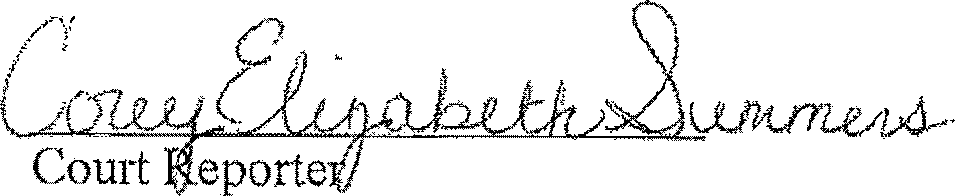 Corey E lizabeth Summers7ByMr.Amor os9-	118B yMr.Lorenzen11-159ByMs.B ishop16-	2010ByMs.Pinca20- 2211ByM r.Horn22- 2412ByMr.Cla r ke24- 2613ByMr.Hyde r26- 2814ByMr.Wia terowski2815B yMs.Gerha rt28-	3116ByMs.Salanub32-	3417ByMr.Brauk us343618ByMr.R yan37-	3819B yMr.Sunday38-	4120ByMr.Foul k41-	4 321ByMr.Stober434622ByMr.Schroed er4 6-	4823B yMr.Hudson495124ByMr.Logan51- 54